Образовательный минимумЧетверть2ПредметинформатикаКласс 8ВопросОтветПрактикаВысказывание. Логические операцииВысказывание - предложение на любом языке, содержание которого можно однозначно определить как истинное или ложное.Алгебра логики определяет правила записи, вычисления значений, упрощения и преобразования высказываний.Конъюнкция - логическая операция, ставящая в соответствие каждым двум высказываниям новое высказывание, являющееся истинным тогда и только тогда, когда оба исходных высказывания истинны.Таблица истинности: Дизъюнкция - логическая операция, которая каждым двум высказываниям ставит в соответствие новое высказывание, являющееся ложным тогда и только тогда, когда оба исходных высказывания ложны.Таблица истинности: Инверсия - логическая операция, которая каждому высказыванию ставит в соответствие новое высказывание, значение которого противоположно исходному.Таблица истинности: Задача. Чему равно значение выражения , при А = 1, В = 0, С = 1.Решение.Построение таблиц истинности для логических выраженийАлгоритм:1) подсчитать n - число переменных в выражении2) подсчитать общее число логических операций в выражении3) установить последовательность выполнения логических операций4) определить число столбцов в таблице5) заполнить шапку таблицы, включив в неё переменные и операции6) определить число строк в таблице без шапки: m =2n7) выписать наборы входных переменных8) провести заполнение таблицы по столбцам, выполняя логическиеоперации в соответствии с установленной последовательностьюЗадача. Построить таблицу истинности выражения: А V A & BРешение.n = 2, m = 22 = 4. Приоритет операций: &, VСвойства логических операцийЗакон исключения третьего:A & Ā = 0A V Ā = 1Переместительный:A & B = B & AA V B = B V AСочетательный:(A & B) & C = A & ( B & C)(A V B) V C =A V ( B V C)Закон повторения:A & A = AA V A = AРаспределительный:A&(BVC)= (A&B) V (A&C)AV(B&C) = (AVB)&(AVC)Законы операций с 0 и 1:A & 0=0;   A &1 = AA V 0 = A;  A V 1 = 1Законы общей инверсии:Закон двойного отрицания:Задача. Упростить выражение Решение.Решение логических задачДиаграммы Эйлера-Венна: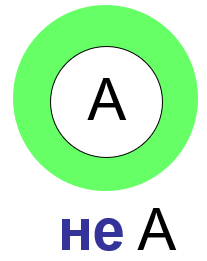 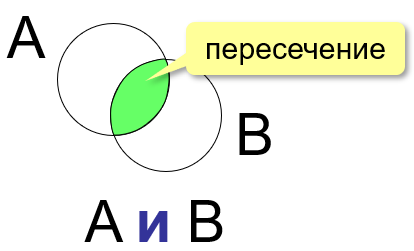 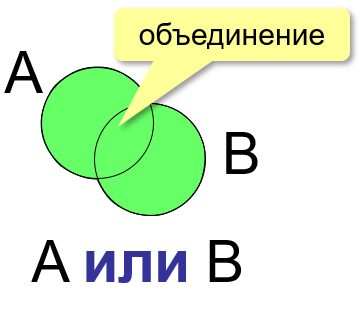 Задача.Ниже приведены запросы к поисковому серверу. Расположите номера запросов в порядке возрастания количества страниц, которые найдет поисковый сервер по каждому запросу. А:  принтеры & сканеры & продажаБ:  принтеры | продажаВ:  принтеры & продажаГ:  принтеры | сканеры | продажаРешение: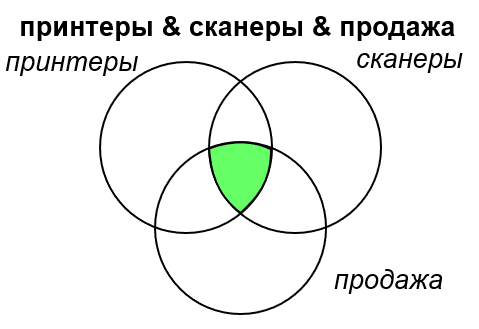 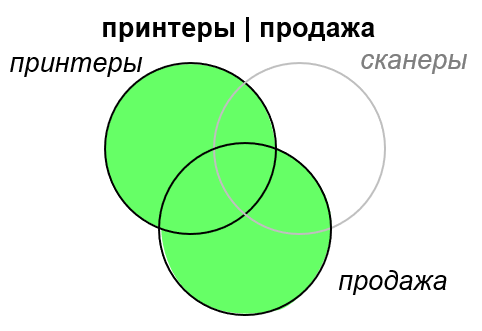 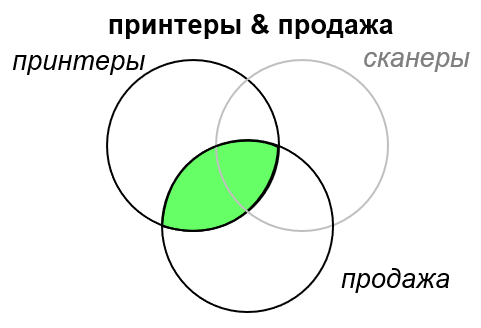 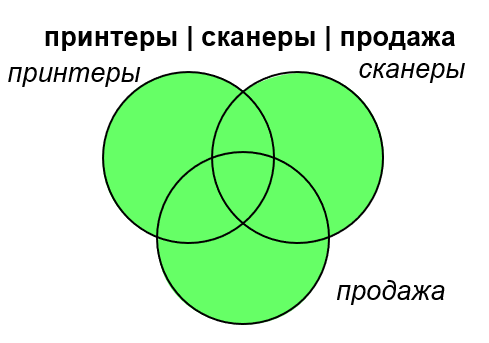 Ответ: АВБГ